ทบทวนเน้นๆ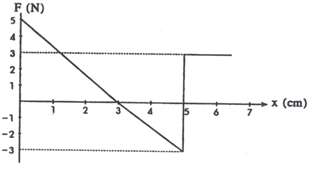 1.จากรูป เป็นกราฟระหว่างแรงกับระยะทางที่วัตถุเคลื่อนที่ งานทั้งหมดที่กระทำในช่วง ระยะทางการเคลื่อนที่จาก 0 ถึง 6.5 เซนติเมตร จะมีขนาดเท่าใด2.  จงหางานในการเคลื่อนที่ตู้คอนเทนเนอร์มวล  1000  kg  ขึ้นไปตามพื้นเอียงทำมุม  37 องศา กับพื้นราบไปยังจุดซึ่งอยู่สูงจากพื้นราบ  3 เมตร  ด้วยความเร็วคงที่  ถ้าแรงเสียดทานระหว่างกล่องกับพื้นเอียงเท่ากับ  10  นิวตัน  กำหนด  sin37⁰ = 3/5  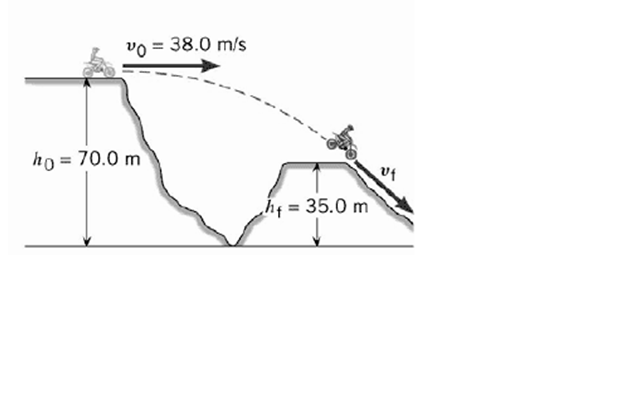 3. นักขี่จักรยานยนต์ ต้องการจะทำสถิติการกระโดดข้ามหน้าผา โดยที่เขาขี่จักรยานยนต์มาในแนวราบด้วยความเร็ว  40 m/s  ดังรูป ถ้าแรงต้านของอากาศมีค่าน้อยมากๆ จงหาอัตราเร็วของรถ เมื่อกระโดดข้ามไปลงถึงพื้นที่เขาอีกลูกหนึ่ง 4. เมื่อใช้แรงค่าต่างๆ อัดสปริงอันหนึ่ง ทำให้สปริงอัดตัวเป็นระยะต่างๆ    F(N)      เมื่อนำมาเขียนกราฟได้ดังภาพ  เมื่อนำมวล  2.0  กิโลกรัม                               30ไปติดไว้ที่ปลายสปริงนี้แล้วอัดสปริงเป็นระยะ  0.4  เมตร                              แล้วปล่อยให้สปริงดีดตัวออก  ขณะที่มวลปลายสปริง                                    15ผ่านตำแหน่งที่สปริงมีระยะอัดตัวเป็น  0.2  เมตร                                            มวลนั้นจะมีอัตราเร็วเป็นกี่เมตรต่อวินาที                                                            0  	    0.2          0.4	  X (m)                                             5. สปริงตัวหนึ่งมีค่าคงตัว  400 นิวตันต่อเมตร จงหาว่าถ้าต้องการให้สปริงยืด  4 เซนติเมตร  ต้องเสียพลังงานให้แก่สปริงเท่าใด                                                                                          F(N)6. วัตถุมวล  2  กิโลกรัม เคลื่อนที่ตามแนวราบด้วยความเร็ว               4010  เมตรต่อวินาที  พุ่งเข้ากดสปริง  กราฟของแรงกระทำ                  และระยะหดของสปริงเป็นดังรูป ขณะที่สปริงหดเข้าไป                    201  เมตร  พลังงานจลน์ของวัตถุเหลือเท่าใด                                                                                                               0  	0.5	 1	X (m)    ตัวอย่างที่ 1 อนุภาคหนึ่งกำลังเคลื่อนที่ด้วยอัตราเร็วเชิงมุม  10  เรเดียนต่อวินาที  ถ้าวงกลมของการเคลื่อนที่มีรัศมี  1.5  เมตร จงหา	1. อัตราเร็วเชิงเส้น	2. ความเร่งสู่ศูนย์กลางตัวอย่างที่ 2 อนุภาคหนึ่งเคลื่อนที่เป็นวงกลม  มีคาบของการหมุน  =  0.2 วินาทีต่อรอบ  ถ้าอนุภาคมีรัศมีของการเคลื่อนที่  0.7  เมตร  จงหา	1.ความถี่ของการหมุนของอนุภาค	2.ความเร็วของอนุภาค	3.ความเร่งของอนุภาคตัวอย่างที่ 3 วัตถุหนึ่งมีมวล  1  กิโลกรัม ผูกกับเชือกแล้วแกว่งให้รัศมียาว  1  เมตร  จับปลายข้างหนึ่งของเชือกเหวี่ยงเชือกให้มวล 1 กิโลกรัม  เคลื่อนที่เป็นวงกลมตามแนวราบ  ด้วยอัตราเร็วคงที่  120  รอบต่อนาที   จงหา1. ความเร่งสู่ศูนย์กลาง	2. แรงตึงของเส้นเชือกตัวอย่างที่ 4 อนุภาคหนึ่งเคลื่อนที่เป็นวงกลมรัศมี 2 เมตร คาบของการเคลื่อนที่เป็นวงกลมเท่ากับ 0.2 วินาที จงหา 1. ความเร็วเชิงเส้นของอนุภาค 2. ความเร็วเชิงมุมของอนุภาค 3. ความถี่ของการเคลื่อนที่เป็นวงกลมตัวอย่างที่ 5 ความเร่งสู่จุดศูนย์กลางของอนุภาคหนึ่ง ซึ่งอยู่ที่ขอบนอกสุดของล้อรัศมี 6 เมตร เป็น 125 เมตร/วินาที2 จงหาความเร็วของอนุภาคเป็นรอบ/นาทีตัวอย่างที่ 6 จุดๆ หนึ่ง เคลื่อนที่เป็นวงกลมด้วยความเร็ว 20 เมตร/วินาที ปรากฏว่าเกิดความเร่งสู่จุดศูนย์กลาง 40 เมตร/วินาที2 จงหารัศมีของการเคลื่อนที่ตัวอย่างที่ 7 จานเสียงหมุนด้วยความเร็ว 78 รอบ/นาที เมื่อเอาวัตถุชิ้นหนึ่งวางไว้ห่างจากจุดศูนย์กลาง 8 ซ.ม. วัตถุจะไถลพอดี จงหา ส.ป.ส.ความเสียดทานระหว่างวัตถุนั้นกับจานเสียง	                                 a. หัวจับของเครื่องกลึงมีเส้นผ่านศูนย์กลาง  0.15  เมตร  หมุนได้  750  รอบ ใน  1  นาที  จงหาความเร็วในแนวสัมผัสของหัวจับb. ถ้าความเร็วในแนวเส้นสัมผัสของชิ้นงานเท่ากับ  0.60  เมตรต่อวินาที  จงหาความเร็วเชิงมุมของชิ้นงานเป็นรอบต่อนาที  ถ้าชิ้นงานมีเส้นผ่านศูนย์กลาง  0.05 เมตร  4. ลูกบอลทรงกลม  a  และ  b  มีมวล  0.4  กิโลกรัม เท่ากัน  โดยที่ลูก  b  วิ่งเข้าชนลูก  a  ซึ่งอยู่นิ่ง  หลังชน ลูก  a  และ ลูก  b  กระเด็นทำมุม  30  และ  60  ตามลำดับ กับแนวการเคลื่อนที่ของลูก  b  ก่อนชน ถ้าอัตราเร็วหลังชนของลูก  a  เท่ากับ  3  เมตรต่อวินาที พลังงานจลน์ก่อนชนของลูก  b  มีค่าเท่าใด โดยในกรณีนี้กำหนดให้การเคลื่อนที่ของลูกบอลอยู่บนพื้นราบเกลี้ยง  5. รถยนต์  a  มวล  1000  กิโลกรัม  วิ่งจากทิศใต้ไปยังทิศเหนือ และรถยนต์  b  มวล  1500  กิโลกรัม วิ่งจาทิศตะวันตกไปยังทิศตะวันออก  เมื่อรถทั้งสองชนกันจะไถลลื่นติดกันไปในทิศทางทำมุม  30  องศา  กับแนวทิศตะวันออก ถ้ารถยนต์  a  ขับด้วยความเร็ว  80  กิโลเมตรต่อชั่วโมง  จงหาอัตราเร็วของรถยนต์  b  6. รถยนต์  2  คัน  แล่นเข้าหากันทำมุมกันเป็นมุมฉาก  คันหนึ่งมีมวล  2000 kg  แล่นด้วยความเร็ว  30  m/s  ไปทางทิศตะวันออก  และอีกคันหนึ่งมีมวล  3000  kg  แล่นไปทางทิศเหนือด้วยความเร็ว  20  m/s  รถทั้งสองคันเข้าชนกันอย่างจังและแล่นติดไปด้วยกัน  จงหาความเร็วของรถทั้งสองที่ติดกันหลังชน และมุมหลังจากการชนกันเป็นกี่องศา   	6. เหรียญห้าบาทวางอยู่ที่ระยะ  20  เซนติเมตร  จากศูนย์กลางแผ่นเสียง ถ้าสัมประสิทธิ์ความเสียดทานสถิต ระหว่างเหรียญและแผ่นเสียงเป็น  0.125  จงคำนวณหาจำนวนรอบที่มากที่สุดใน  1  วินาที ที่แผ่นเสียงหมุนแล้วเหรียญยังคงอยู่นิ่งเทียบกับแผ่นเสียง	7. ทองคำก้อนหนึ่งวางอยู่บนแผ่นจานราบที่หมุนได้ในแนวระดับ สัมประสิทธิ์แรงเสียดทานสถิตระหว่างทองคำกับแผ่นจานเท่ากับ 0.8 และวางอยู่ที่ระยะ 0.2 เมตร จากจานหมุน ถ้าไม่ต้องการให้วัตถุไถลขณะที่จานกำลังหมุน จานหมุนจะต้องหมุนด้วยความเร็วเชิงมุมเท่าใด